Blacktown Agricultural Autumn Show 
SUNDAY 28th MAY 2023ALL Rings commencing at 8:30am
(Ring G – Commencing at 9am)
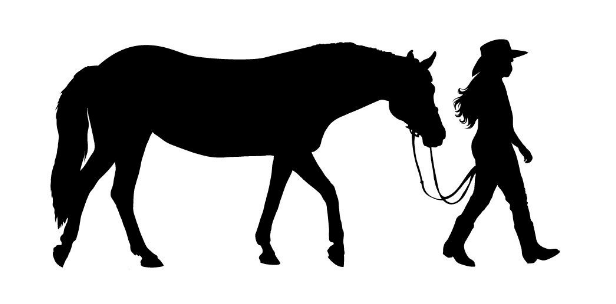 
Gate Entry: - FREE$5 Registration Fee per ExhibitClass Entry: $7.00 per Class
ENTER VIA GLOBAL ENTRIES

Extra Tickets can be purchased on the day for horses already entered via Global

Entries Close: May 21st 2023

*Waiver forms must be completed & signed with pic number. 
*Wrist band and approved safety helmets must be worn. 
*Random drug testing may be carried out 
Enquiries: Mel – 0401597481 or Shamasharabians@outlook.com
HORSE SECTION – Regulations 
*All competition at this show is governed by these regulations and by the Agricultural Societies Council of NSW Rules for Discipline in Horse Sections at Shows which can be viewed at www.agshowsnsw.org.au. Should it become necessary for the ASC Disciplinary Committee to open an inquiry into any aspect of competition in this Horse Section, this Society will support any penalty imposed by that Committee as a result of the inquiry and will support penalties resulting from enquiries arising from Horse Sections at other NSW shows. 
INDEMNITY AND WAIVER FORMS: The Horse Committee will take all care in managing the Section, but competitors taking part in this Horse Section do so at their own risk. Each adult competitor must, before competing, complete and sign a form indemnifying the Blacktown Show Society and waiving any claims against the Society for any injury sustained in competition or for loss or damage to the competitor’s property or damage caused by the competitor or his/her animal(s) at the Show. A similar form must also be completed and signed by a parent or guardian for each competitor who is under 18 years of age. ALSO, all competitors must complete a Horse Health Declaration, each horse with which the competitor has bought onto the Showgrounds must be listed together with the Property Identification Code (PIC) of the property from which the horse came to the Show. 
Under Saddle Age Limit the ASC recommends a lower age limit of 3 years of age (as at the date of the competition) for leading rein and 5 years of age for independent riding. 
Refusal of Entry/Alteration of Schedule/Prizes: The committee reserves the right to refuse an entry without assigning any reason for doing so and to alter the schedule to meet emerging circumstances. The Society is not responsible for the non-delivery of Sponsor's trophies/prizes. Should there be any reason to suspect that any exhibit is either diseased or dangerous, the Society reserves the right to isolate, refuse entry to and/or remove the exhibit from the ground at the expense of the exhibitor. 
Judge’s Decision/Discretion: The judge is empowered to withhold any or all prizes in any class where the exhibits are, in his/her opinion, unworthy of the prize, and at all times the judge's decision will be final. A judge has the discretion to ask that a led or performance exhibit and handler / rider / driver be ordered to leave the ring if he/she considers the animal is unruly and/or likely to cause an accident. Ridden Hack, Galloway, Pony: Horses in these classes may not also compete in Show Hunter classes. Stallions: Stallions must be wearing a bit at all times when being led and must be under the control of a person 17 years of age or older. They must be supervised at all times and securely fastened when tied to the outside of a truck or float with both lead/halter AND pull back collar. Stallions must wear a green identifying disc as per ASC rules. They are not eligible to compete in ridden classes unless their eligibility is specifically stated in the schedule. 
Ponies with Adult Riders: Ponies may be ridden by adults unless otherwise stated in the schedule. 
Lateness to the Ring: Competitors must be ready when called. Once judging has commenced, a competing horse shall not be led, ridden, or driven into or out of the judging ring without the permission of the judge and/or the Ringmaster or Chief Steward. Due to the nature of the schedule, classes will be judged on the ring/circle and workouts only for championships.
Leaving the Ring: If a led horse should drag or escape its handler or a ridden or driven horse take control of or unseat its rider and leave the ring, it is usually disqualified from the class. 
Horse Measuring: No official measuring will take place at the show, but, if a question about height arises, proof of height may be required. In the absence of proof, a decision will be at the absolute discretion of the Ring Master or Chief Steward.
 Breed Registration: Registration documents for horses in breed classes must be produced when required by a Steward. It is the competitor/owner’s responsibility to ensure relevant memberships for their exhibits Breed society or registry is financial at time of competition. Please note proof of registration checks will be conducted at the show.
Attire: Competitors must be appropriately attired for the competition in which they are competing. Pony Club uniforms including saddlecloths are allowed in the other rings and will not be penalised. 
Helmets: Every rider is to wear a safety helmet compliant with the current Australian Standard. Adults competing in the stockhorse ring may wear approved hats. ALL Riders under 18 years must wear such a helmet. NO EXCEPTIONS!!!
Footwear: All competitors must wear appropriate footwear when leading or riding a horse. When riding, the footwear must enable removal of the foot from the stirrup.
Cruelty: Persons who are considered by the Ringmaster or Chief Steward to be abusive or cruel to a horse will be expelled from the ground. No horse will be permitted to compete if, in the opinion of the Ringmaster or Chief Steward, it is in poor health or condition. 
Drugs/Prohibited Substances: Drug testing may be carried out at this show. Any competitor found to have breached the ASC disputes & disciplinary regulation will be investigated by the ASC disciplinary committee. Approaching Judges: No exhibitor or associate will initiate conversation with a judge on judging day, before, during or after judging except through the Ringmaster or Chief Steward.  Prohibited Relationship: No competitor will present for judging before a judge with whom he/she has a family relationship, has or has recently had a personal relationship or has had horse related business dealings during the past twelve months. 
Coaching: Any person detected coaching a competitor while that competitor is being judged may be removed from the Showground. 
Proper Conduct: Any person who behaves offensively on the Showground may be expelled from the ground. The matter may be investigated by the Society or/and ASC Disciplinary committee and penalties may be imposed.  Protests: A protest or complaint against any exhibit or exhibitor may be lodged verbally with the Ringmaster or Chief Steward no later than ten minutes after the judging of the exhibit or exhibitor. The Ringmaster or Chief Steward must be provided with the exact nature of the complaint and act, if necessary, to maintain competitive fairness. The Ringmaster or Chief Steward may choose to refer the matter to the Protests Committee, which shall comprise the President of the Society, or a Vice President and two other members of the General Committee. A protest or complaint or an appeal against the decision of the Ringmaster or Chief Steward may be lodged in writing with the Secretary no later than 10 pm on the day of judging. Such protest, complaint or appeal shall be accompanied by a deposit of $50 which shall be forfeited if the protest, complaint, or appeal proves to be frivolous or vexatious. A matter lodged this way shall be dealt with by the Protests Committee within 24 hours of lodgement and the decision of the Protest Committee shall be final. NB: No protest or complaint will be considered if it refers simply to a judge's decision. 
Veterinary Costs: In the case of an exhibit requiring veterinary inspection/treatment whilst at this event exhibitors agree that all costs incurred are their responsibility. 
Age of Horses: The age of all horses shall be calculated from 1st August in the year in which it was foaled.
Breed class attire: For this show exhibits entering a section they would normally not plait/clip etc for will not be penalised for plaiting, trimming, clipping etc.  
Intermediate Ridden: Open to Horse and rider who have not won a 1st, 2nd, or 3rd at a similar event at a Royal show. 
Beginner Riders: may only compete in beginner ring, however the horse may compete in other rings.
First Ridden – Mount ne 12.2h (Rider under 12) Leading Rein – Mount ne 12h (Rider under 8) The committee reserve the right to disqualify any competitor without disclosing reason for doing so.
ENTER AT OWN RISKJUDGES  
Ring A – ANSA, HACKS & SENIOR RIDERS = BELINDA SCANLON
Ring B – GALLOWAYS & JUNIOR RIDERS = SUSANNAH MCGARRITY 
Ring C – PONIES & ADULT RIDERS =  DIANNE GODFREY
Ring D – RP, SP, WELSH, PW, WB & OTT SERIES –  JENNY COMPTON
Ring E – ARABIANS, ARABIAN DERIVS = MADI LEVA
Ring F – COLOUR, MINI/SHET, STB, TB & BEGINNER = SARAH READ
Ring G – ASH **9.30 START = ROZINDA CLARE
Ring H - **WESTERN FEATURE BREED**Feature Breed of the Show 
Western BreedsALL Entrants into the Western classes in Ring H MUST BE Financial Members & horses MUST be registered. Registrations will be checked prior to the commencement of the show 
Rings will be conducted under the rules & regulations of each society’s rules.
Junior horses are under 5. Western can be ridden in a snaffle bit 2 handed.
Senior horse is 6 and over and must be ridden in a shank bit one handed & Amateurs must hold a current amateur card.
OTT SERIES – OFF THE TRACK SERIES QUALIFER 
Led Qualifier & Ridden Qualifier
SUPREMES ON OFFER 
1) SUPREME RIDER OF THE SHOW SPONSORED BY COURTNEY CREMASCO 
2) SUPREME OPEN HORSE OF THE SHOW SPONSORED BY B&C EQUESTRIAN
3) SUPREME HUNTER HORSE OF THE SHOW SPONSORED BY B&C EQUESTRIAN 
4) SUPREME RIDDEN STOCK HORSE SPONSORED BY KINGSFIELD STUD
5) SUPREME LED COLOURED HORSE SPONSORED BY #TEAMSTITCH
6) SUPREME RIDDEN COLOURED HORSE SPONSORED BY 
7) SUPREME LED WESTERN HORSE SPONSORED BY SHAMASH ARABIANS 8) SUPREME RIDDEN WESTERN HORSE SPONSORED BY SLIDIN’ STUDIO ---- RIBBON RETURN RAFFLE ---RING A – BELINDA SCANLON
LED ANSA 
101 Led Colt 3yrs & under 
102 Led Stallion 4yrs & over 
103 Led Gelding 3yrs & under 
104 Led Gelding 4yrs & over 14 ne 15hh 
105 Led Gelding 4yrs & over 15 ne 16hh 
106 Led Gelding 4yrs & over 16hh & over 
107 Led Filly 3yrs & under 
108 Led Mare 4yrs & over 14 ne 15hh 
109 Led Mare 4yrs & over 15 ne 16hh 
110 Led Mare 4yrs & over 16hh & over 
Champion & Reserve Led ANSA
LED OPEN HACKS
111 Led Hack Mare 15h -16h
112 Led Hack Mare 16h & Over 
113 Led Hack Gelding 15h – 16h
114 Led Hack Gelding 16h & Over
Champion & Reserve Led Open Hack 
RIDDEN OPEN HACKS
115 Newcomer Hack 15hh and over
116 Novice Hack 15hh and over
117 Intermediate Hack 15h – 16h 
118 Intermediate Hack 16h & Over 
119 Open Hack 15 ne 15.2hh
120 Open hack 15.2 ne 16hh
121 Open hack 16hh ne 16.2hh
122 Open hack 16.2hh and over
(123 - 129 those who have not won a first 119-122)
123 Childs Hack 15h-16h
124 Childs Hack 16 & Over 
125 Adults Hack 15h-16h
126 Adults Hack 16h & Over 
128 Open Hack 15-16h
129 Open Hack 16 & Over 
Champion & Reserve Small Open Hack 
Champion & Reserve Large Open Hack
SUPREME RIDDEN OPEN HORSE -JUDGES ABC
LED HUNTER HACKS
131 Led Hunter Hack Mare 15h- 16h
132 Led Hunter Hack Mare 15h- 16h
133 Led Hunter Hack Gelding 15h – 16h
134 Led Hunter Hack Gelding 16h & Over
Champion & Reserve Led Hunter Hack 
RIDDEN HUNTER HACKS
135 Newcomer Hunter Horse 15hh & over 
136 Novice Hunter Horse 15 and over 
137 Intermediate Show Hunter 15h-16h
138 Intermediate Show Hunter 16h +
139 Open Show Hunter 15 ne 15.2hh 
140 Open Show Hunter 15.2 ne 16hh
141 Open show hunter 16hh ne 16.2hh
142 Open show hunter 16.2hh and over 
(143 –-148 those who have not won a 1st 139-142) 
143 Childs Show Hunter 15h – 16h 
144 Childs Show Hunter 16h & Over
145 Adults Show Hunter 15-16h
146 Adults Show hunter 16 h & Over 
147 Open Hunter Hack 15-16h
148 Open Hunter Hack 16 & Over
Champion & Reserve Small Hunter
Champion & Reserve Large Hunter
SUPREME RIDDEN HUNTER – JUDGES ABC
RIDDEN ANSA CLASSES 
150 Ridden Colt/Stallion 
151 Ridden Gelding 14 ne 15hh 
152 Ridden Gelding 15 ne 15.2hh 
153 Ridden Gelding 15.2 ne 16hh 
154 Ridden Gelding 16hh ne 16.2hh 
155 Ridden Gelding 16.2 & over 
156 Ridden Mare 14 ne 15hh 
157 Ridden Mare 15 ne 15.2hh 
158 Ridden Mare 15.2 ne 16hh 
159 Ridden Mare 16 ne 16.2hh 
160 Ridden Mare 16.2hh & over 
161 Childs Ridden Ansa (Rider Under 18)
Champion & Reserve Ridden ANSA 
SENIOR RIDERS 
162 Novice Rider 13 & under 15yrs 
163 Novice Rider 15 to 17yrs 
164 Open Girl rider 13 & under 15yrs 
165 Open Boy Rider 13 & under 15yrs 
166 Open Girl Rider 15 to 17yrs 
167 Open Boy 15 -17yrs 
(168 – 170 for those who have not won a first)
168 Open rider 13yrs -15yrs 
169 Open Rider 15-17yrs 
170 Open Rider 13 - 17yrs 
Champion & Reserve Senior Rider 
SUPREME RIDER - JUDGES ABC
SECOND CHANCE GALLOWAY HACK  
(for those who have not won a first Round 1)
171 R2 LW Galloway hack 14 ne 14.2hh
172 R2 LW Galloway hack 14.2 ne 15hh
173 R2 HW Galloway hack 14 ne 14.2hh
174 R2 HW Galloway hack 14.2 ne 15hh
175 R2 Galloway hack 14 ne 15hh
176 R2 Childs Galloway Hack 14-15h
177 R2 Adults Galloway Hack 14-15h
SECOND CHANCE HUNTER GALLOWAY 
(for those who have not won a first ROUND 1)
178 R2 Galloway hunter hack 14 ne 14.2hh
179 R2 Galloway hunter hack 14.2 ne 15hh
180 R2 Galloway hunter hack 14 ne 15hh
181 R2 Childs Galloway Hack 14-15h
182 R2 Adults Galloway Hack 14-15h
RING B – SUSANNAH McGARRITY 
LED OPEN GALLOWAYS
201 Led Open Galloway Mare 14h – 14.2h
202 Led Open Galloway Mare 14.2h – 15h 
203 Led Open Galloway Geld 14h – 14.2h
204 Led Open Galloway Geld 14.2- 15h
Champion and Reserve Led Galloway
RIDDEN OPEN GALLOWAYS
205 Newcomer Galloway 14 ne 15hh 
206 Novice Galloway 14 ne 15hh
207 Intermediate Galloway 14 ne 14.2hh 
208 Intermediate Galloway 14.2 ne 15hh 
209 Lightweight Galloway 14 ne 14.2hh 
210 lightweight Galloway 14.2 ne 15hh
211 Heavyweight Galloway 14 ne 14.2hh 
212 Heavyweight Galloway 14.2 ne 15hh
(213 – 216 for those who have not won 209-212)
213 Childs Galloway Hack 14h – 15h
214 Ladies Galloway Hack 14h – 15h   
215 Open Galloway 14h -14.2h
216 Open Galloway 14.2h -15h
Champion & Reserve Small Open Galloway 
Champion & Reserve Large Open Galloway
SUPREME RIDDEN OPEN HORSE -JUDGES ABC 
LED HUNTER GALLOWAY
218 Led Hunter Mare 14h – 14.2h
219 Led Hunter Mare 14.2h – 15h 
220 Led Hunter Gelding 14h – 14.2h
221 Led Hunter Gelding 14.2h- 15h
Champion Led Hunter Galloway
RIDDEN HUNTER GALLOWAYS
221 Newcomer Hunter 14 ne 15hh 
222 Novice hunter 14 ne 15hh
223 Intermediate hunter 14hh ne 14.2hh
224 Intermediate hunter  14.2 ne 15hh
225 Hunter Galloway 14hh ne 14.2hh
226 Hunter Galloway 14.2hh ne 15hh
(227 – 229 for those who have not won 225/226) 
227 Childs hunter Galloway 14h – 15h 
228 Adults Hunter Galloway 14h -15h 
229 Hunter Galloway 14h -15h
Champion & Reserve Sml Hunter Galloway
Champion & Reserve Lge Hunter Galloway
SUPREME RIDDEN HUNTER – JUDGES ABC

JUNIOR RIDERS
231 Tiny Tots – under 6yrs (must be led) 
232 Novice Rider 6 & under 9yrs 
233 Novice Rider 9 & under 12yrs 
234 Open Girl rider 6 & under 9yrs 
235 Open Boy Rider 6 & under 9yrs 
236 Open Girl Rider 9 & under 12yrs 
237 Open Boy Rider 9 & under 12yrs 
(238 -239 those who have not won a first 234-237)
238 Open Rider 6-9yrs 
239 Open Rider 9-12yrs
Champion & Reserve Junior Rider 
SUPREME RIDER - JUDGES ABC
SECOND CHANCE  PONIES ne 12.2hh 
(for those who have not won a first ROUND 1)
240 R2 Open pony ne 11.2hh
241 R2 Open pony ne 11.2 - 12
242 R2 Open Pony 12 - 12.2hh
243 R2 Open Childs Pony ne 12.2h
244 R2 Open Adults Pony ne 12.2
245 R2 Open Pony ne 12.2
2nd CHANCE HUNTER PONY ne 12.2hh
(for those who have not won a first ROUND 1)
246 R2 Open Hunter Pony ne 11.2
247 R2 Open Hunter  Pony 11.2-12
248 R2 Open Hunter Pony 12 -  12.2
250 R2 Childs Hunter Pony ne 12.2
251 R2 Adults Hunter Pony ne 12.2
252 R2 Open Hunter Pony ne 12.2
SECOND CHANCE PONIES 12.2 ne 14hh 
(for those who have not won a first ROUND 1)
253 R2 Open pony 12.2h ne 13h
254 R2 Open Pony 13h - 13.2
255 R2 Open Pony 13.2h -14h
256 R2 Childs Pony 12.2 ne 14h
259 R2 Adults Pony 12.2 ne 14h 
260 R2 Open Pony 12.2 -14h 
2nd CHANCE HUNTERS 12.2 ne 14hh
(for those who have not won a first ROUND 1)
261 R2 Open Hunter pony 12.2h ne 13h
262 R2 Open Hunter Pony 13h - 13.2h
263 R2 Open Hunter Pony 13.2h-14h
264 R2 Childs Hunter Pony 12.2 – 14h
265 R2 Adults Hunter Pony 12.2 -14h
266 R2 Open Hunter Pony 12.2-14h
RING C – DIANNE GODFREY
LED OPEN PONY 
301 Led Open Mare ne 12.2h
302 Led Open Mare 12.2- 14h
303 Led Open Gelding ne 12.2h
304 Led Open Gelding 12.2h – 14h 
Champion & Reserve Led Open Pony
OPEN PONIES NE 12.2hh 
305 Newcomer Pony ne 12.2hh
306 Novice Pony ne 12.2hh
307 Intermediate Pony ne 12.2hh
309 Open Shetland pony hack
310 Open pony ne 11.2hh
311 Open pony 11.2h - 12hh
312 Open pony 12hh ne 12.2hh
(313 – 315 for those who have not won 310-312)
313 Childs Pony ne 12.2hh
314 Adults Small Open Pony ne 12.2h
315 Open Pony ne 12.2
Champion & Reserve Small Pony Hack  
OPEN PONIES 12.2 NE 14HH
317 Newcomer Pony ne 14hh
318 Novice Pony ne 14hh
319 Intermediate Pony ne 14hh
320 Open Pony 12.2 ne 13hh
321 Open Pony 13hh ne 13.2hh 
322 Open Pony 13.2 ne 14hh
323– 325 for those who have not won 320-322)
323 Childs Pony ne 14hh
324 Adults pony ne 14hh
325 Open Pony 12.2h-14h 
Champion & Reserve Large Open Pony 
SUPREME RIDDEN OPEN HORSE -JUDGES ABC
LEADING REIN/ FIRST RIDDEN 
327 Leading Rein Open Pony ne 12 hands 
328 Leading Rein Hunter Pony ne 12hands
329 First Ridden Open Pony ne 12.2h 
330 First Ridden Hunter Pony ne 12.2h 
Champion & Reserve Mini Championship
LED HUNTER PONY 
331 Led Hunter Mare ne 12.2h
332 Led Hunter Mare 12.2- 14h
333 Led Hunter Gelding ne 12.2h
334 Led Hunter Gelding 12.2h – 14h
Champion & Reserve Led Hunter Pony
HUNTER PONIES NE 12.2HH
335 Newcomer hunter Pony ne 12.2hh
336 Novice hunter Pony ne 12.2hh
337 Intermediate hunter Pony ne 12.2hh
339 Open hunter pony ne 11.2hh
340 Open hunter Pony 11.2 - 12hh
341 Open Hunter Pony 12h -12.2h
(342 – 344 for those who have not won 339-341)
342 Childs hunter Pony ne 12.2hh
343 Adults Hunter Pony ne 12.2h
344 Hunter Pony ne 12.2
Champion & Reserve Small Hunter Pony
OPEN HUNTER PONIES 12.2 ne 14hh 
346 Newcomer hunter Pony 12.2 ne 14hh
347 Novice hunter Pony 12.2 ne 14hh
348 Intermediate hunter 12.2 ne 14hh
349 Open hunter Pony 12.2 ne 13hh
350 Open hunter pony 13 ne 13.2hh 
351 Open hunter pony 13.2 ne 14hh
(352 – 354 for those who have not won 349-351)
352 Childs hunter Pony 12.2 ne 14hh
353 Adults hunter pony 12.2 ne 14hh
354 Hunter Pony 12.2h – 14h 
Champion & Reserve  Large Hunter Pony
SUPREME RIDDEN HUNTER – JUDGES ABC
ADULT RIDERS - LADY RIDERS 
356 Novice Lady Rider 17 & over 
357 Open lady Rider 17 & under 21yrs
358 Open Lady Rider 21 & under 30yrs
359 Open Lady Rider 30yrs – 40yrs 
360 Open Lady Rider 40 & Over 
(361 – 362 for those who have not won 357-360)
361 Open Lady Rider 17 – 30yrs 
362 Open Lady Rider 30 & Over 
Champion & Reserve Lady Rider
ADULT RIDERS - GENT RIDERS
362a Gent Rider 17 – 21yrs
362b Gent Rider 21 & Over
(362c for those who have not won 362a-362b)
362c Open Gent Rider 17 & Over 
Champion & Reserve Gent Rider 
SUPREME RIDER - JUDGES ABC
SECOND CHANCE HACKS 
(for those who have not won a first ROUND 1)
363 R2 Open hack 15 ne 15.2hh
364 R2 Open hack 15.2 ne 16hh
365 R2 Open hack 16 ne 16.2hh
366 R2 Open hack 16.2hh & over
367 R2 Childs Open Hack 
368 R2 Adults Open Hack 
369 R2 Open Hack 15 & Over 
SECOND CHANCE SHOW HUNTER HORSE
(for those who have not won a first ROUND 1)
370 R2 Open hunter 15 ne 15.2hh
371 R2 Open hunter 15.2 ne 16hh
372 R2 Open hunter 16 ne 16.2hh
373 R2 Open hunter 16.2hh & over
374 R2 Childs Hunter Hack 
375 R2 Adults Hunter Hack
376 R2 Open Hunter 15h & OverRING D – JENNY COMPTONLED Riding Ponies 
401 Led RP Stallion/Colt 3yrs & Under 
402 Led RP Stallion 4yrs & Over 
402a Led RP Yearling (Any Sex) 
403 Led RP Filly 2 & 3 Years 
404 Led RP Gelding 2 & 3 Years
405 Led RP Mare ne 12.2h 4yrs & Over
406 Led RP Mare 12.2-13.2h 4yrs & Over
407 Led RP Mare 13.2h- 14h 4yrs & Over
408 Led RP Mare 14h & Over 4yrs & Over
409 Led RP Gelding ne 12.2h 4yrs & Over
410 Led RP Gelding 12.2-13.2h 4yrs & Over
411 Led RP Gelding 13.2h- 14h 4yrs & Over
412 Led RP Gelding 14-14.2h 4yrs & Over
Champion & Res Led Riding Pony SPONSORED BY TB SHOW HORSES
LED Saddle Pony 
413 Led SP Stallion/ Colt 
414 Led SP Yearling (Any sex)
415 Led SP 2 & 3 Year old (Any sex)
416 Led SP Mare ne 12.2h 4yrs & Over
417 Led SP Mare 12.2- 13.2h 4yrs & Over
418 Led SP Mare over 13.2h 4yrs & Over
419 Led SP Gelding ne 12.2h 4yrs & Over
420 Led SP Gedling 12.2-13.2 4yrs & Over
421 Led SP Gelding 13.2h -14h 4yrs & Over
422 Led SP Gelding 14-14.2h 4yrs & Over
Champion & Reserve Led Saddle Pony
LED Welsh 
422 Led Welsh A/B/C/D Stallion/Colt 
423 Led Welsh A/B/C/D Yearling (Any Sex) 
424 Led Welsh 2-3 Year old (Any Sex) 
425 Led Welsh A Mare 4yrs & Over
426 Led Welsh A Gelding 4yrs & Over
427 Led Welsh B Mare 4yrs & Over
428 Led Welsh B Gelding 4yrs & Over
429 Led Welsh C/D Mare 4yrs & Over
430 Led Welsh C/D Gelding 4yrs & Over
Champion & Reserve Led Welsh A/B/C/D
LED Part Welsh (PW) 
431 Led PW Stallion/ Colt
432 Led PW Yearling (Any Sex) 
433 Led PW 2 & 3 Year old (Any sex)
434 Led PW Mare ne 12.2h 4yrs & Over
435 Led PW Mare 12.2-13.2h 4yrs & Over
436 Led PW Mare 13.2h-14h 4yrs & Over
437 Led PW Mare 14h & Over, 4yrs & Over
438 Led PW Gelding ne 12.2h 4yrs & Over
439 Led PW Geld 12.2-13.2h 4yrs & Over
440 Led PW Gelding 13.2-14h 4yrs & Over
441 Led PW Gelding 14-14.2h 4yrs & Over
442 Led PW Geld 14.2 & Over 4yrs & Over
Champion & Reserve Led Part Welsh
LED Warmbloods (WB) 
443 Led WB Stallion/ Colt 
444 Led WB Yearling (Any Sex) 
445 Led WB 2-3 Year old (Any Sex) 
446 Led WB Mare 4yrs & Over
447 Led WB Gelding 4yrs & Over
Champion & Reserve Led WB 
447a ** LED OTT ** 
Ridden Riding Ponies
447b Newcomer Ridden RP 
448 Ridden RP Stallion 
449 Ridden RP Mare ne 12.2h
450 Ridden RP Mare 12.2-13.2h
451 Ridden RP Mare 13.2h- 14h
452 Ridden RP Mare 14h – 14.2h 
453 Ridden RP Gelding ne 12.2h
454 Ridden RP Gelding 12.2-13.2h
455 Ridden RP Gelding 13.2h- 14h
456 Ridden RP Gelding 14h -14.2h
Champion & Res Ridden RP  
Ridden Saddle Pony 
456a Newcomer Ridden SP 
457 Ridden SP Stallion/ Colt 
458 Ridden SP Mare ne 13h
459 Ridden SP Mare 13h – 14h 
460 Ridden SP Mare 14h -14.2h 
461 Ridden SP Gelding ne 13h
462 Ridden SP Gelding 13h – 14h
463 Ridden SP Gelding 14h – 14.2h
Champion & Reserve Ridden Saddle Pony
Ridden Part Welsh (PW)
463a Newcomer Ridden PW
464 Ridden PW Stallion/ Colt 
465 Ridden PW Mare ne 12.2 Hands
466 Ridden PW Mare 12.2-13.2h 
467 Ridden PW Mare 13.2h-14h
468 Ridden PW Mare 14h & Over 
469 Ridden PW Gelding ne 12.2 Hands
470 Ridden PW Gelding 12.2-13.2h 
471 Ridden PW Gelding  13.2h-14
472 Ridden PW Gelding 14h – 14.2h 
473 Ridden PW Gedling 14.2h & Over
Champion & Reserve Ridden Part Welsh Ridden Welsh A 
473a Newcomer Ridden Welsh A/B/C/D
474 Ridden Welsh A/B/C/D Stallion
475 Ridden Welsh A Mare/Gelding 
476 Ridden Welsh B Mare/Gelding
477 Ridden Welsh C/D Mare/Gelding
Champion & Reserve Ridden A/B/C/D
Ridden Warmbloods (WB) 
477a Newcomer Ridden WB 
478 Ridden WB Stallion/ Colt 
479 Ridden WB Mare
480 Ridden WB Gelding 
Champion & Reserve Ridden Warmblood
** 480a RIDDEN OTT ** 
SUPREME Ridden Newcomer Breed Horse
All Winners –Judges D/E/F
Classes – 447a, 456a, 463a, 473a, 477a, 546, 551, 572, 577, 639a, 642a, 645a, 648a, 658aRING E –  Madeline Leva
LED Purebred Arabian 
501 Best Head Purebred (Not Eligible CH) 
502 Best Presented  (Not Eligible CH) 
503 Led Purebred Yearling (Any Sex)
504 Led 2-3 Year Old (Any Sex) 
Champion & Reserve Led Purebred Jnr SPONSORED BY LIGHTNING FOX CUSTOM EMBROIDERY & MERCHANDISE
505 Led Purebred Stallion/ Colt 
506 Led Purebred Mare 4yrs & Over
507 Led Purebred Gelding 4yrs & Over
Champion & Reserve Led Purebred Snr SPONSORED BY LIGHTNING FOX CUSTOM EMBROIDERY & MERCHANDISE
SUPREME LED PUREBRED SPONSORED BY WALNUT GROVE PARK
Derivative Breeds (All) 
508 Best Presented AD (Not Eligible CH)
509 Best Head AD (Not Eligible CH)
510 Best Trot AD (Not Eligible CH)
Derivative Breeds – 3yrs & Under 
511 Led AD yearling Colt
512 Led AD colt 2& 3 years
513 Led AD yearling fillies
514 Led AD  filly 2& 3 years
515 Led AD yearling geldings
516 Led AD geldings 2 & 3 years
Champion & Reserve Led Jnr SPONSORED BY LIGHTNING FOX CUSTOM EMBROIDERY & MERCHANDISE
Derivative Breeds – 4yrs & Over 
517 Led AD Stallion/ Colt 
518 Led AD Filly/Mare ne 13h 4yrs & Over
519 Led AD Filly/Mare 13-14h 4yrs & Over
520 Led AD Filly/Mare 14-15 4yrs & Over
521 Led AD Filly/Mare 15-16h 4yrs & Over
522 Led AD Filly/Mare 16h & Over 4yrs +
523 Led AD Gelding ne 13h 4yrs & Over
524 Led AD Gelding 13h – 14h 4yrs & Over
525 Led AD Gelding 14-14.2h 4yrs & Over
526 Led AD Gelding 14.2-15h 4yrs & Over
527 Led AD Gelding 15h -16h  4yrs & Over
528 Led AD Gedling 16h & Over 4yrs+
Champion & Reserve Snr SPONSORED BY TB SHOW HORSES
SUPREME LED ARABIAN DERIVATIVE SPONSORED BY WALNUT GROVE PARK
LED JNR HANDLER(NON PRO UNDER AHSA RULES)
529 Junior handler under 10
530 Junior handler 10-15
531 Junior handler 15-17
Champion & Reserve junior handler SPONSORED BY LIGHTNING FOX CUSTOM EMBROIDERY & MERCHANDISE
532 Senior handler 17-25
533 Senior handler 25-30
534 Senior Handler 30& over
Champion & Reserve Senior Handler SPONSORED BY LIGHTNING FOX CUSTOM EMBROIDERY & MERCHANDISE
Supreme handler SPONSORED BY LIGHTNING FOX CUSTOM EMBROIDERY & MERCHANDISE
LED HEAVY BREED 
(pending numbers can split in to breed)
535 Best Presented 
536 Led Yearling
537 Led 2 & 3-year-old
538 led Stallion 4 & over
539 Led Gelding 4 & over
540 Led Mare 4 & over
Champion & Reserve Heavy Breed 
LED API 
541 Led API Yearling (Any Sex)
542 Led API  2-3 Year Old (Any Sex)
Champion & Reserve Led API Jnr
543 Led API  Stallion/ Colt 4yrs & Over
544 Led API Mare 4yrs & Over
545 Led API Gelding 4yrs & Over
Champion & Reserve Led API 
Ridden Purebred Arabian 
546 Newcomer Ridden (Any Sex) 
547 Novice Ridden (Any Sex) 
548 Ridden Purebred Stallion/ Colt 
549 Ridden Purebred Mare
550 Ridden Purebred Gelding
Champion & Reserve Ridden Purebred SPOSNOSRED BY BEAUTY & M
Ridden Arabian Derivative (AD) 
551 Newcomer Ridden AD
552 Ridden AD Stallion/ Colt 
553 Ridden AD Filly/Mare ne 12.2h
554 Ridden AD Filly/Mare 12.2h -13h
555 Ridden AD Filly/Mare 13 – 13.2h
556 Ridden AD Filly/Mare 13.2h – 14h
557 Ridden AD Filly/Mare 14 - 14.2h 
558 Ridden AD Filly/Mare 14.2 – 15h
559 Ridden AD Filly/Mare 15-15.2h
560 Ridden AD Filly/Mare 15.2 – 16h 
561 Ridden AD Filly/Mare 16h & over 
562 Ridden AD Gelding ne 12.2h
563 Ridden AD Gelding 12.2h – 13h
564 Ridden AD Gelding 13 - 13.2h 
565 Ridden AD Gelding 13.2h – 14h
566 Ridden AD Gelding 14 – 14.2 h 
567 Ridden AD Gelding 14.2h – 15h
568 Ridden AD Gelding 15 – 15.2h 
569 Ridden AD Gelding 15.2h – 16h 
570 Ridden AD Gelding 16h & Over 
571 Childs Ridden AD 
Champion & Reserve Ridden AD SPONSORED BY KIMM BLACKBURN
Ridden API  
572 Newcomer Ridden API (Any Sex) 
573 Novice Ridden API (Any Sex)
574 Ridden API Stallion/ Colt 
575 Ridden API Mare 
576 Ridden API Gelding 
Champion & Reserve Ridden API 
Ridden HEAVY BREED (pending numbers can split in to breed)
577 Ridden Newcomer Heavy breed
578 Ridden stallion Heavy breed 
579 Ridden Mare Heavy breed
580 Ridden Gelding Heavy breed
Champion & Reserve Ridden Heavy Breed SUPREME Ridden Newcomer Breed Horse SPONSORED BY KIMM BLACKBURN
All Winners –Judges D/E/F
Classes – 447a, 456a, 463a, 473a, 477a, 546, 551, 572, 577, 639a, 642a, 645a, 648a, 658aRING F  - 
LED Buckskin
600 Best Colour 
601 Led Buckskin Stallion/ Colt 
602 Led Buckskin Yearling (Any Sex) 
603 Led Buckskin 2 & 3 Year old (Any sex)
604 Led Buckskin Filly/Mare 4yrs & Over
605 Led Buckskin Gelding 4yrs & Over
Champion & Reserve Led Buckskin SPONSORED BY KIMM BLACKBURN
LED Palomino
606 Best Colour
607 Best Mane & Tail 
608 Led Pally Stallion/ Colt 
609 Led Pally Yearling (Any Sex) 
610 Led Pally 2-3 Year Old (Any Sex) 
611 Led Pally Filly/Mare 4yrs & Over
612 Led Pally Gelding 4yrs & Over
Champion & Reserve Led Palomino SPONSORED BY CARLEE PARK
LED Pinto
613 Best Marked Pinto (Not Elig CH)
614 Best Present Pinto (Not Elig CH)
615 Led Pinto Yearling Pinto (Any Sex) 
616 Led Pinto  2-3 Years (Any Sex) 
617 Led Pinto Stallion 4yrs+ 
618 Led Pinto Mare 4yrs & Over
619 Led Pinto Gelding  4yrs & Over
Champion & Res Led Pinto SPONSORED BY KIMM BLACKBURN
Supreme Led Coloured Exhibit SPONSORED BY #TEAMSTITCH
LED TBs
620 Led TB Stallion/ Colt 
621 Led TB Yearling (Any Sex) 
622 Led TB 2-3 Year Old (Any Sex)
623 Led TB Mare 4yrs & Over
624 Led TB Gelding 4yrs & Over
Champion & Reserve Led TB SPONSORED BY KIMM BLACKBURN
LED Standardbreds (STB) 
625 Led STB Stallion/Colt 
626 Led STB Yearling (Any Sex) 
627 Led STB 2-3 Year Old (Any Sex)
628 Led STB Mare 4yrs & Over
629 Led STB Gelding 4yrs & Over
Champion & Reserve STB SPONSORED BY KIMM BLACKBURN
LED MINIATURE HORSE (UNDER 34”) 
630 led yearling (any sex) 
631 Led 2&3 years (any sex) 
632 Led Mini Stallion 
633 Led Mini Mare 
634 Led Mini Gelding 
Champion & Reserve Miniature Horse SPONSORED BY SCIBERRAS REAL ESTATE 
LED Small Horse 34”- ne 38” 
634a led yearling any sex 
634b Led 2&3 years (any sex) 
634c Led Mini Stallion  
634d Led Mini Mare 
634e Led Mini Gelding 
Champion & Reserve Small Horse SPONSORED BY SCIBERRAS REAL ESTATE
LED LITTLE HORSE OVER 38” 
634f led yearling (any sex) 
634g Led 2&3 years (any sex) 
634h Led Stallion 
634i Led Mare 
634j Led Gelding 
Champion & Reserve Little Horse SPONSORED BY SCIBERRAS REAL ESTATE
Supreme Led 
LED MINIATURE PONY UNDER 34.25” 
634k led yearling (any sex) 
634l Led 2&3 years (any sex) 
634m Led Stallion  
634n Led Mare 
634o Led Gelding 
Champion & Reserve Miniature pony SPONSORED BY PEREGRINE SOLUTIONS
LED SMALL PONY 42” 
634p led yearling (any sex) 
634q Led 2&3 years (any sex) 
634r Led Stallion  
634s Led Mare 
634t Led Gelding 
Champion & Reserve Small pony 
SUPREME Led 
LED Shetland 
635 Led Shetland Stallion/ Colt 
636 Led Shetland Yearling (Any Sex) 
637 Led Shetland 2-3 Year Old (Any Sex)
638 Led Shetland Mare 4yrs & Over
639 Led Shetland Gelding 4yrs & Over
Champion & Reserve Led Shetland 
Ridden Buckskin
639a Newcomer Ridden 
640 Ridden Buckskin Stallion/ Colt 
641 Ridden Buckskin Filly/Mare
642 Ridden Buckskin Gelding 
Champion & Reserve Ridden Buckskin SPONSORED BY KIMM BLACKBURN
Ridden Palomino
642a Newcomer Ridden 
643 Ridden Pally Stallion/ Colt 
644 Ridden Pally Filly/Mare 
645 Ridden Pally Gelding 
Champion & Reserve Ridden Pally 
Ridden Pinto
645a Newcomer Ridden
646 Ridden Pinto Stallion/ Colt 
647 Ridden Pinto Filly/Mare 
648 Ridden Pinto Gelding 
Champion & Reserve Ridden Pally SPONSORED BY KIMM BLACKBURN
Supreme Ridden Coloured Exhibit SPONSORED BY ALPHAFIT
Ridden TBs
648a Newcomer Ridden
649 Ridden TB Stallion/Colt
650 Ridden TB Mare 
651 Ridden TB Gelding 
Champion & Reserve Ridden TB 
Ridden Standardbreds (STB) 
652 Beginner Ridden STB (Not Elig CH) 
653 Open Ridden STB Stallion
654 Open Ridden STB Mare
655 Open Ridden STB Gelding
Champion & Reserve Ridden STB 
656 STB Rider under 18 years
657 STB Rider 18 – 29yrs
658 STB Rider 30 & Over 
Champion & Reserve STB Rider
Ridden Shetlands
658a Newcomer Ridden
659 Ridden Shetland Stallion/ Colt 
660 Ridden Shetland Mare
661 Ridden Shetland Gelding
662 Childs Ridden Shetland 
Champion & Reserve Ridden Shetland 
SUPREME Ridden Newcomer Breed Horse
All Winners –Judges D/E/F
Classes – 447a, 456a, 463a, 473a, 477a, 546, 551, 572, 577, 639a, 642a, 645a, 648a, 658a
Beginner Ring to commence. BEGINNERS - 
(Rider cannot compete in other rings)/ (Horse can compete in Rings A-G) 
(Unsaddled Classes)   663 Best Presented Horse/Rider664 Led Pony (ne 14hands)
665 Led Galloway (14h-15h)
666 Led Hack (15 hands and over) 
Champion & Reserve Led Horse 
667 Led Handler 6 & under 
668 Led Handler 7-9
669 Led Handler 9-12 
Champion & Reserve Handler 12 & under
670 Led Handler 13-15
671 Led Handler 15-17
672 Led Handler 17 & Over Champion & Reserve Handler 13 & Over** 5 Minute Saddle Up Break ** (Saddled Classes)
673 Best walking Mount ne 12.2h
674 Best Walking Mount 12.2-14h
675 Best Walking Mount 14 -15h
676 Best Walking Mount 15h & over 
Champion & Reserve Walking Mount 
677 Best Trotting Mount ne 12.2h
678 Best Trotting Mount 12.2-14h
679 Best Trotting Mount 14 -15h
680 Best Trotting Mount 15h & over 
Champion & Reserve Trotting Mount
681 Beginner Rider under 7yrs
682 Beginner Rider 7yrs - 9 yrs.
Champion & Reserve Rider Under 9yrs
683 Beginner Rider 10 – 13 yrs.
684 Beginner Rider 14 – 16yrs
685 Beginner Rider 17 & Over 
Champion & Reserve 10yrs & Over
**Encouragement Award ** SPONSORED BY KIMM BLACKBURN
** Most Consistent Award ** SPONSORED BY KIMM BLACKBURNRING G – Rozinda Clare
** 9am START **
LED AUSTRALIAN STOCK HORSE 
701 Best Presented (Not Eligible CH)
702 Led ASH Stallion/ Colt 
703 Led Yearling (Any Sex)
704 Led ASH Filly 2 & 3 Years
705 Led ASH Mare 4ys & Over ne 15 Hands 
706 Led ASH Mare 4yrs & Over 15 Hands 
707 Led ASH Gelding 2 & 3 Years 
708 Led ASH Gelding 4yrs & Over ne 15h
709 Led ASH Gelding 4yrs& Over, Over 15h
Champion & Reserve Led ASH 
RIDDEN AUSTRALIAN STOCK HORSES 
710 Best Presented (Not Eligible CH)
711 Novice ASH Hack 3yrs & under any sex 
712 Novice Mare 4yrs & over 
713 Novice Gelding 4yrs & over 
714 Novice Stallion 4yrs & over 
715 Open ASH Youth Hack Mare – rider under 18yrs 
716 Open Youth Hack Gelding – rider under 18yrs 
717 Open ASH Stallion 4yrs & over 
718 Open ASH Hack Gelding under 15hh 
719 Open ASH Hack Gelding 15hh & over
720 Open ASH Hack Mare ne 15hh 
721 Open ASH Hack Mare 15hh & Over
722 Open ASH Hack Ridden in a curb bit 
(723 – 725 for those who have not won a first ^)
723 Open ASH Hack Mare
CHAMPION & RESERVE RIDDEN HACK SPONSORED BY BRINDABELLA EQUINE
ASH Ridden Hack 
726 Novice Working ASH 3yrs & Under 
727 Novice Working ASH Mare 4yrs & over 
728 Novice Working ASH Geld 4yrs & over 
729 Novice Working Stallion 4yrs & over 
730 Open Working ASH Gelding – rider under 18yrs 
731 Open Working ASH Mare rider u 18yrs 
732 Open Working ASH Stallion 
733 Open Working ASH Gelding ne 15hh 
734 Open Working ASH Geld 15hh & over 
735 Open Working ASH Mare ne 15hh 
736 Open Working ASH Mare 15hh & Over 
(737 – 739 for those who have not won a first ^)
737 Open Working ASH Mare 
738 Open Working ASH Gelding 
739 Open Working ASH Ridden by a youth
Champion & Reserve Working ASHSUPREME RIDDEN ASH

ASH RIDER 
740 ASH Youth rider under 13yrs 
741 ASH Youth rider 13yrs & under 18yrs 
742 ASH rider 18yrs & under 25yrs 
743 ASH rider 25yrs & under 40yrs 
744 ASH rider 40yrs & over 
(745 – 746 for those who have not won a first ^)
745 ASH rider Under 18yrs
746 ASH rider over 18yrs 
Champion & Reserve ASH Rider SPONSORED BY BRINDABELLA EQUINE724 Open ASH Hack Gelding 
725 Open ASH Hack Ridden by a Youth
Champion & Reserve Ridden ASHRING H - 
**WESTERN FEATURE BREED**
LED PAINTS800 Best Presented inc solid
801 Best Marked
802 Led Paint Yearling Colt
803 Led Paint Yearling Gelding 
804 Led paint Yearling Filly
805 Led paint Colt 2&3 Years
806 Led paint Gelding 2&3 Years
807 Led paint Filly 2&3 Years
Champion & Reserve Junior Paint 
808 Led Paint Stallion 4yrs & over
809 Led Paint Gelding 4yrs & Over
810 Led Paint Mare 4yrs & Over
Champion & Reserve Led Senior Paint 
LED SOLID PAINTS811 Led Solid Paint Yearling Colt
812 Led Solid Paint Yearling Gelding 
813 Led Solid paint Yearling Filly
814 Led Solid paint Colt 2&3 Years
815 Led Solid paint Gelding 2&3 Years
816 Led Solid paint Filly 2&3 Years
Champion & Reserve Junior Solid Paint 
817 Led Solid Paint Stallion 4yrs & Over
818 Led Solid Paint Gelding 4yrs & Over
819 Led Solid Paint Mare 4yrs & Over
Champion & Reserve Led Senior Solid Paint SPONSORED BY JOANNE DENT
SUPREME LED PAINT SPONSORED BY WALNUT GROVE PARKSUPREME LED PAINT BRED SPONSORED BY GARLANDS BY KAREN 
LED QH 
820 led Yearling QH Colt
821 Led Yearling QH Gelding 
822 Led Yearling QH Filly
823 Led QH Colt 2&3 years
824 Led QH Gelding 2 &3 years
825 Led QH Filly 2&3 years
Champion & Reserve Led Junior QH
826 Led QH Stallion 4yrs & over
827 Led QH Gelding 4yrs & Over
828 Led QH Mare 4yrs & Over
Champion & Reserve Led Senior QH SPONSORED BY SHAMASH ARABIANS
SUPREME LED QH SPONSORED BY GARLANDS BY KAREN 
LED APPALOOSA 
829 Best Presented 
830 Best Marked
831 Led Appaloosa Yearling Colt
832 Led Appaloosa Yearling Gelding 
833 Led Appaloosa Yearling Filly
834 Led Appaloosa Colt 2&3 Years
835 Led Appaloosa Gelding 2&3 Years
836 Led Appaloosa Filly 2&3 Years
Champion & Reserve Junior Appaloosa
837 Led Appaloosa Stallion 4yrs & Over
838 Led Appaloosa Gelding 4yrs & Over
839 Led Appaloosa Mare 4yrs & Over
Champion & Reserve Led Senior Appaloosa
SUPREME LED APPALOOSA SPONSORED BY WALNUT GROVE PARK
GRAND SUPREME LED WESTERN BREEDSPONSORED BY SHAMASH ARABIANS *** 15 MIN BREAK***

RIDDEN PAINT 
840 Ridden Newcomer
841 Ridden Novice
842 Ridden Paint Stallion 
843 Ridden Paint Gelding 
844 Ridden Paint Mare
Champion & Reserve Ridden Paint
845 Ridden Newcomer
846 Ridden Novice
847 Ridden Paint Stallion 
848 Ridden Paint Gelding 
849 Ridden Paint MareChampion & Reserve Ridden Solid Paint
RIDDEN QH
850 Ridden Newcomer
851 Ridden Novice
852 Ridden QH Stallion 
853 Ridden QH Gelding 
854 Ridden QH Mare
Champion & Reserve Ridden QH
RIDDEN APPALOOSA
855 Ridden Newcomer
856 Ridden Novice
857 Ridden Appaloosa Stallion 
858 Ridden appaloosa Gelding 
859 Ridden Appaloosa Mare
Champion & Reserve Ridden Appaloosa
RIDDEN WESTERN HORSE
860 Junior Horse Western Pleasure
861 Senior horse Western Pleasure 
862 Amateur Western pleasure
Champion & Reserve Western Pleasure
863 Junior Hunter Horse
864 Senior Hunter Horse
865 Amateur Hunter 
Champion & Reserve HunterSupreme Ridden Western Breed SPONSORED BY SLIDIN’ STUDIO